別添　　　　　　　　　　　　　　　　　　　　　　　　　　　　　　　　　　（介護予防訪問入浴）指定（許可）申請に係る添付書類一覧注１　「受付番号」欄は、記入しないでください。２　添付書類欄の記載事項は、申請する事業・施設に応じて適宜修正してください。３　該当欄に「○」を付してください。４　番号欄、１・６・７・８については、既に提出されているものと変更がない場合に限って省略できます。主たる事業所・施設の名称番号添　　付　　書　　類申請する事業・施設の種類　　　下記注４省略可能書類変更の有無確認欄番号添　　付　　書　　類介護予防訪問入浴介護下記注４省略可能書類変更の有無確認欄1申請者の定款、寄附行為等およびその登記事項証明書または条例等有・無2従業者の勤務体制および勤務形態一覧表3事業所の管理者の経歴4事業所の平面図（備品及び浴槽の概要を含む。）5運営規程＊重要事項説明書も添付すること6利用者からの苦情を処理するために講ずる措置の概要有・無7当該申請に係る資産の状況有・無8協力医療機関との契約の内容有・無9従業者の資格証等の写し10法第115条の2第2項各号に該当しないことを誓約する書面11役員の氏名等12事業所及び関連する事業所の組織図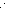 